«Игры  Воскобовича -  не просто гимнастика для ума.Это идеология».«Самое лучшее воспитание - это воспитание желаний.Можно бороться с желаниями ребенка, можно потакать его случайным прихотям. А можно воспитывать сами стремления, обогащать их.Создавать почву, на которой попросту не будут расти желания-сорняки. Помогать человеческой природе ребенка проявиться в её лучшем виде».                                                                                             В.В. ВоскобовичБлагодаря тому, что игры Воскобовича создавались для собственных детей, они получились такими теплыми, добрыми и душевными. В них живут сказка и волшебство, которые всегда так манят ребят. Но еще более привлекательно для ребенка - самому творить сюжет, помогать героям справиться с препятствиями. Для этого малыш с удовольствием включает память, воображение, творческое мышление. Кроме того, в игры обязательно включены элементы, тренирующие мелкую моторику.Особенности развивающих игр Воскобовича:- Игры разработаны исходя из интересов детей. Занимаясь с такими игровыми пособиями дети получают истинное удовольствие и открывают для себя всё новые и новые возможности. - Широкий возрастной диапазон. В одну и ту же игру могут играть дети от 2х до 7 лет и старше. Игра начинается с простого манипулирования, а затем усложняется за счет большого количества разнообразных игровых заданий и упражнений. - Многофункциональность и универсальность. Играя только с одной игрой, ребенок имеет возможность проявлять свое творчество, всесторонне развиваться и осваивать большое количество образовательных задач (знакомиться с цифрами или буквами; цветом или формой; счетом и. т.д.)- Систематизированный по возрастам и образовательным задачам готовыйразвивающий дидактический материал.- Методическое сопровождение. Многие игры сопровождаются специальными методическими книгами со сказками, в которых переплетаются различные сюжеты с интеллектуальными заданиями, вопросами и иллюстрированными рисунками. Сказки-задания и их добрыегерои - мудрый ворон Метр, храбрый малыш Гео, хитрый, но простоватыйВсюсь, забавный Магнолик, сопровождая ребенка по игре, учат его не толькоматематике, чтению, логике, но и человеческим взаимоотношениям.Исследования показали, что дети, с которыми занимаются по технологииВоскобовича, обладают высоким уровнем так называемого невербальногоинтеллекта. Это понятие включает в себя не только эрудицию и фактические знания, но, прежде всего, способность к анализу, развитую память, умение концентрироваться на поставленной задаче. Помимо прочего, это гарантия того, что ребенку будет интересно и легко учиться в школе.Еще выше могут быть результаты, если с ребятами занимаются родители,дома. Папа и мама - главные цензоры для ребенка. Их оценка важнее всего.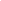 Совместная игра по Воскобовичу предполагает партнерские, а не доминирующие отношения. Родители только тактично направляют интересмалыша. Это создает веселую, непринужденную атмосферу. Ребенок не боится включать воображение, воплощать в жизнь творческие позывы. Этоощущение внутренней раскованности крайне важно для гармоничного развития личности маленького человека.Для организации игровой деятельности дома, обратите внимание на самыеизвестные игры Воскобовича – Геоконт   и Квадрат Воскобовича.Эти игры развивают конструкторские способности, пространственное мышление, внимание, память, творческое воображение, мелкую моторику,умение сравнивать, анализировать и сопоставлять.Во время занятий с ребенком по играм Воскобовича следует обратитьвнимание на:·        подготовку. Перед тем как предлагать игру ребенку - ознакомьтесь сметодическими рекомендациями и самой игрой.·        речь. В основном дети работают руками и мало говорят. Во времязанятий расспрашивайте ребенка, что он делает, почему выбрал именно эту фигуру, а не другую, просите пересказать сказочное задание или придумать свой сюжет.·        статичность. Занимаясь с игровыми материалами, ребенок чаще всегонаходится в одной и той же сидячей позе. Необходимо учитывать возрастные особенности детей и вовремя отвлекать заигравшихся от игры.·        усидчивость. Для игры с пособиями Воскобовича требуетсяусидчивость, а это не каждому ребенку по душе и по силам.